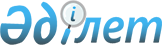 О назначении на должности и освобождении от должностей председателей и судей судов Республики КазахстанУказ Президента Республики Казахстан от 26 декабря 2018 года № 811
      В соответствии с пунктом 2 статьи 82 Конституции Республики Казахстан, пунктами 2, 5, 7 статьи 31, подпунктами 1), 2), 8) пункта 1, подпунктом 2) пункта 3 статьи 34 Конституционного закона Республики Казахстан от 25 декабря 2000 года "О судебной системе и статусе судей Республики Казахстан" ПОСТАНОВЛЯЮ:  
      1. Назначить на должность председателя:  
      2. Назначить на должность судьи:  
      по Алматинской области: 
      по Атырауской области: 
      3. Освободить от занимаемых должностей: 
      по Акмолинской области:  
      по Кызылординской области:  
      4. Настоящий Указ вводится в действие со дня подписания. 
					© 2012. РГП на ПХВ «Институт законодательства и правовой информации Республики Казахстан» Министерства юстиции Республики Казахстан
				
суда города Астаны 
Барпибаева Тлектеса Ешеевича; 
Актюбинского областного суда 
Абдоллу Сакена  
с освобождением от должности председателя Военного суда Республики Казахстан;  
Военного суда Республики Казахстан 
Мусабекулы Жандоса 
с освобождением от должности председателя судебной коллегии по уголовным делам этого же суда;  
Карагандинского областного суда 
Шарипова Нурсерика Каримовича.  
Талгарского районного суда  
Байгалиева Айдоса Байгалиевича;  
Жылыойского районного суда 
Искакова Мураткали  
с освобождением от должности председателя Макатского районного суда этой же области.  
председателя Карагандинского областного суда 
Алимбекова Мусабека Тургынбековича 
в связи с уходом в отставку;  
председателя Егиндыкольского районного суда 
Жазита Бекзата Болатулы 
по собственному желанию, с прекращением полномочий судьи;  
судьи Кызылординского городского суда 
Райкулова Досымжана Муслимовича 
в связи с переходом на другую работу.  
      Президент  
Республики Казахстан

Н. Назарбаев 
